	          COMUNE DI ACI CASTELLO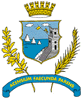 Città Metropolitana di Catania_______________________INFORMATIVA SUI COOKIE DEL SITO WEB
I cookie sono stringhe di testo create da un server e memorizzati sull’hard disk del computer o su qualsiasi dispositivo utilizzato dall’utente per accedere ad Internet (smartphone, tablet) per poi essere ritrasmessi ai successivi accessi ad Internet dell’utente stesso.I cookie permettono di raccogliere informazioni sulla navigazione effettuata dall’utente sul sito web.I cookie possono essere memorizzati in modo permanente sul computer ed avere una durata variabile (c.d. cookie persistenti), ma possono anche svanire con la chiusura del browser o avere una durata limitata (c.d. cookie di sessione).Nel corso della navigazione l’utente potrebbe ricevere sul suo terminale anche cookie di siti diversi (c.d. cookies di “terze parti”), impostati direttamente da gestori di detti siti web e utilizzati per le finalità e secondo le modalità da questi definiti.Cookie del titolareIl sito web del Comune di Aci Castello (https://www.comune.acicastello.ct.it) utilizza cookie tecnici, che sono necessari al funzionamento del Sito, inclusa la fornitura dei Servizi da questi offerti. In particolare, tra i cookie tecnici è possibile distinguere:- cookie di navigazione e/o sessione (che non vengono memorizzati in modo persistente sul computer dell'utente e svaniscono con la chiusura del browser) il cui utilizzo è strettamente limitato alla trasmissione di identificativi di sessione (costituiti da numeri casuali generati dal server) necessari per consentire l'esplorazione sicura ed efficiente del sito;- cookie analytics, assimilati ai cookie tecnici laddove utilizzati direttamente dal gestore del sito per raccogliere informazioni sul numero degli utenti che visitano il sito.Il Sito non utilizza cookie di profilazione Cookie di terze partiNel corso della navigazione l'utente potrebbe ricevere sul suo terminale anche cookie di siti o di web server diversi (c.d. cookie di "terze parti"). Tali cookie sono impostati direttamente da gestori di siti web o server Terzi, per l'erogazione di funzioni / servizi addizionali. Questi cookie possono essere disattivati e/o eliminati attraverso le impostazioni del browser. Se l'utente decide di non concedere l'autorizzazione per l'impiego di cookie di terze parti, potranno essere utilizzate esclusivamente le funzioni del Sito che non richiedono tali cookie. 